Orçamento Participativo “Escolas 2017”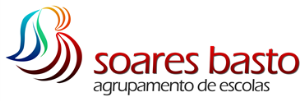 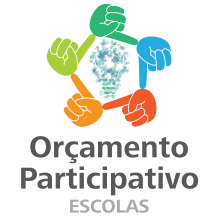 FORMULÁRIO DE PARTICIPAÇÃOAGRUPAMENTO DE ESCOLAS SOARES BASTOIdentificação da Escola _________________________________________________________________________________________________PROPOSTATítulo da PropostaIndicar um investimento que considere importante para a escola/agrupamento_________________________________________________________________________________________________Área Temática_________________________________________________________________________________________________Orçamento Estimado (anexar orçamento)_________________________________________________________________________________________________Descrição da Proposta_________________________________________________________________________________________________Solução Apresentada/Justificação_________________________________________________________________________________________________Resultados Esperados_________________________________________________________________________________________________Prazo de execução previsto (meses)_________________________________________________________________________________________________Identificação dos ParticipantesNome e idade de cada membro do grupo_________________________________________________________________________________________________Professor(a) Responsável _________________________________________________________________________________________________Identificação dos anexos (Documentos, Imagens, Vídeos)_________________________________________________________________________________________________(Os anexos deverão ser enviados para o email: paulojmg@soaresbasto.pt)